昆八中2021-2022学年度上学期期末考高二化学答案共25题，每题2分，共50分（除特殊标记外，每空2分）26．（14分） （1）    正极（1分）    H2+2OH－－2e-=2H2O    （2）    阴极（1分）    2Cl－－2e-=C12↑    （3）减小（1分）（4）    0.2NA    12.8 g    （5）    负（1分）    Cl-+H2OClO-+H2↑ (或 )  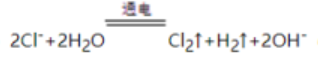 27．（9分）先将环己醇加入试管A中，再缓慢加入浓硫酸（1分）    B（1分）    防止环己烯挥发(其他答案合理均可)    c（1分）    蒸馏烧瓶（1分）    g（1分）    63.5%    28．（12分）CO2(g)+3H2(g) ⇌CH3OH(g)+H2O(g) ΔH=-49.6 kJ·mol−1    减小    或0.0023    BC    KA＞KC=KD    增大压强      29．（15分）羰基或酮基（1分）   C13H12O（1分）   +Cl2 +HCl    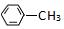 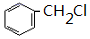 取代反应（1分）    无（1分）    HOCH2CH2Cl    10            （3分）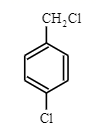 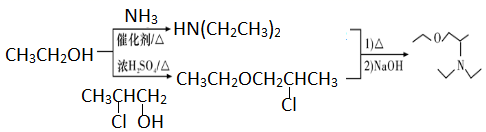 12345678910CBBCBCCAAC11121314151617181920BACDDDBCBD2122232425ABDCD